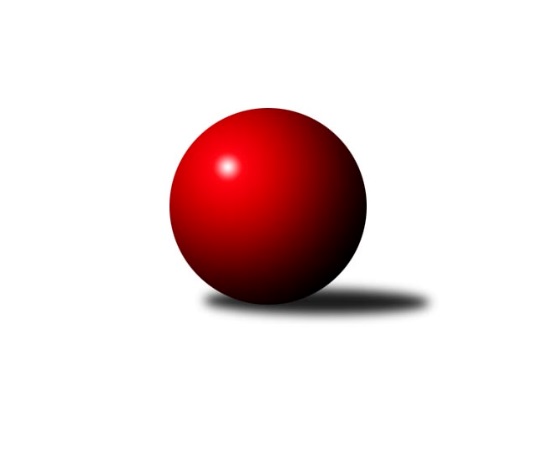 Č.10Ročník 2012/2013	1.12.2012Nejlepšího výkonu v tomto kole: 3671 dosáhlo družstvo: KK Moravská Slávia Brno ˝B˝2. KLM B 2012/2013Výsledky 10. kolaSouhrnný přehled výsledků:KK Moravská Slávia Brno ˝B˝	- KK Slovan Rosice	6:2	3671:3349	17.5:6.5	1.12.SKK Hořice	- TJ Opava˝A˝	2:6	3245:3272	8.5:15.5	1.12.KK Blansko 	- HKK Olomouc ˝A˝	5:3	3284:3172	14.0:10.0	1.12.TJ Lokomotiva Česká Třebová	- KK Vyškov	3:5	3371:3468	10.0:14.0	1.12.KK Moravská Slávia Brno ˝A˝	- KK Šumperk˝A˝	3:5	3370:3432	10.0:14.0	1.12.KK Zábřeh	- TJ Prostějov ˝A˝	7:1	3416:3261	17.0:7.0	1.12.Tabulka družstev:	1.	KK Zábřeh	10	7	2	1	53.5 : 26.5 	135.5 : 104.5 	 3356	16	2.	KK Blansko	10	7	2	1	48.5 : 31.5 	130.5 : 109.5 	 3225	16	3.	KK Moravská Slávia Brno ˝B˝	10	7	1	2	56.5 : 23.5 	150.5 : 89.5 	 3331	15	4.	TJ Opava˝A˝	10	7	1	2	50.5 : 29.5 	134.5 : 105.5 	 3346	15	5.	KK Slovan Rosice	10	6	2	2	47.0 : 33.0 	118.5 : 121.5 	 3279	14	6.	KK Vyškov	10	6	1	3	47.0 : 33.0 	127.0 : 113.0 	 3323	13	7.	HKK Olomouc ˝A˝	10	3	3	4	38.0 : 42.0 	118.0 : 122.0 	 3306	9	8.	SKK Hořice	10	3	3	4	37.0 : 43.0 	119.5 : 120.5 	 3322	9	9.	TJ Lokomotiva Česká Třebová	10	2	1	7	28.0 : 52.0 	98.0 : 142.0 	 3284	5	10.	TJ Prostějov ˝A˝	10	2	0	8	27.5 : 52.5 	102.5 : 137.5 	 3234	4	11.	KK Šumperk˝A˝	10	1	0	9	26.5 : 53.5 	111.5 : 128.5 	 3286	2	12.	KK Moravská Slávia Brno ˝A˝	10	1	0	9	20.0 : 60.0 	94.0 : 146.0 	 3252	2Podrobné výsledky kola:	 KK Moravská Slávia Brno ˝B˝	3671	6:2	3349	KK Slovan Rosice	Štěpán Večerka	157 	 163 	 151 	161	632 	 3.5:0.5 	 570 	 157	139 	 131	143	Petr Streubel st.	Pavel Palian	154 	 159 	 173 	150	636 	 4:0 	 537 	 137	117 	 148	135	Miroslav Ptáček	Peter Zaťko	141 	 136 	 132 	139	548 	 1:3 	 585 	 159	124 	 149	153	Jiří Zemek	Miroslav Milan	138 	 159 	 149 	174	620 	 3.5:0.5 	 527 	 138	119 	 135	135	Ivo Fabík	Petr Mika	153 	 138 	 140 	168	599 	 1.5:2.5 	 578 	 159	138 	 148	133	Jaromír Šula	Zdeněk Vránek	159 	 163 	 155 	159	636 	 4:0 	 552 	 137	128 	 131	156	Jiří Axman st.rozhodčí: Nejlepšího výkonu v tomto utkání: 636 kuželek dosáhli: Pavel Palian, Zdeněk Vránek	 SKK Hořice	3245	2:6	3272	TJ Opava˝A˝	Jaromír Šklíba	131 	 126 	 143 	134	534 	 3:1 	 516 	 119	137 	 132	128	Petr Bracek	František Kráčmar	127 	 135 	 125 	118	505 	 0:4 	 531 	 135	136 	 133	127	Martin Marek	Vojtěch Tulka	120 	 146 	 134 	141	541 	 0:4 	 569 	 137	151 	 136	145	Vladimír Konečný	Martin Hažva	130 	 136 	 143 	157	566 	 1.5:2.5 	 568 	 152	136 	 157	123	Petr Wolf	Radek Kroupa	134 	 158 	 142 	142	576 	 3:1 	 529 	 125	125 	 150	129	Jiří Vícha	Miroslav Nálevka	118 	 134 	 145 	126	523 	 1:3 	 559 	 127	143 	 142	147	Přemysl Žáčekrozhodčí: Nejlepší výkon utkání: 576 - Radek Kroupa	 KK Blansko 	3284	5:3	3172	HKK Olomouc ˝A˝	Petr Havíř	122 	 132 	 145 	133	532 	 1:3 	 551 	 144	119 	 148	140	Jiří Němec	Lukáš Hlavinka	131 	 140 	 126 	140	537 	 2:2 	 540 	 132	136 	 143	129	Ladislav Stárek	Jakub Flek	135 	 132 	 135 	128	530 	 1:3 	 530 	 136	125 	 139	130	Marian Hošek	Ondřej Němec	149 	 144 	 150 	141	584 	 4:0 	 530 	 130	128 	 141	131	Kamil Bartoš	Martin Honc	146 	 123 	 126 	158	553 	 2:2 	 544 	 128	133 	 136	147	Radek Havran	Martin Procházka	125 	 141 	 149 	133	548 	 4:0 	 477 	 115	131 	 107	124	Jiří Zezulka *1rozhodčí: střídání: *1 od 67. hodu Matouš KrajzingerNejlepší výkon utkání: 584 - Ondřej Němec	 TJ Lokomotiva Česká Třebová	3371	3:5	3468	KK Vyškov	Petr Holanec	130 	 154 	 122 	123	529 	 1:3 	 596 	 150	144 	 148	154	Jiří Trávníček	Václav Kolář	122 	 126 	 156 	140	544 	 1:3 	 563 	 132	148 	 142	141	Eduard Varga	Jiří Kmoníček	135 	 125 	 128 	137	525 	 0:4 	 629 	 161	132 	 156	180	Petr Pevný	Michal Šic	143 	 125 	 136 	131	535 	 2:2 	 529 	 150	124 	 137	118	Aleš Staněk	Theodor Marančák	167 	 170 	 154 	146	637 	 2:2 	 588 	 156	128 	 157	147	Luděk Rychlovský	Karel Zubalík	153 	 145 	 151 	152	601 	 4:0 	 563 	 142	132 	 142	147	Kamil Bednářrozhodčí: Nejlepší výkon utkání: 637 - Theodor Marančák	 KK Moravská Slávia Brno ˝A˝	3370	3:5	3432	KK Šumperk˝A˝	Pavel Dvořák	147 	 151 	 140 	140	578 	 1:3 	 603 	 152	154 	 132	165	Jaroslav Vymazal	Kamil Kovařík	133 	 132 	 132 	143	540 	 1:3 	 573 	 122	148 	 158	145	Ivo Mrhal ml.	Milan Krejčí *1	131 	 126 	 127 	144	528 	 1:3 	 600 	 158	152 	 148	142	Miroslav Smrčka	Stanislav Žáček	148 	 139 	 149 	138	574 	 3:1 	 542 	 125	143 	 142	132	Jan Petko	Dalibor Dvorník	145 	 144 	 140 	135	564 	 2:2 	 550 	 139	146 	 129	136	Jaroslav Sedlář	Michal Kellner	152 	 128 	 145 	161	586 	 2:2 	 564 	 126	151 	 146	141	Josef Toušrozhodčí: střídání: *1 od 57. hodu Lubomír KalakajNejlepší výkon utkání: 603 - Jaroslav Vymazal	 KK Zábřeh	3416	7:1	3261	TJ Prostějov ˝A˝	Martin Sitta	161 	 143 	 154 	148	606 	 4:0 	 552 	 156	130 	 128	138	Michal Smejkal	Jiří Flídr	136 	 162 	 149 	135	582 	 3:1 	 555 	 130	144 	 153	128	Bronislav Diviš	Lukáš Horňák	128 	 115 	 140 	123	506 	 1:3 	 544 	 121	156 	 143	124	Miroslav Znojil	Marek Ollinger	136 	 139 	 152 	149	576 	 3:1 	 565 	 132	143 	 148	142	Jan Pernica	Zdeněk Švub	135 	 142 	 146 	152	575 	 4:0 	 484 	 119	117 	 122	126	Jan Stískal *1	Josef Sitta	136 	 150 	 150 	135	571 	 2:2 	 561 	 147	116 	 134	164	Petr Černohousrozhodčí: střídání: *1 od 61. hodu Martin ZaoralNejlepší výkon utkání: 606 - Martin SittaPořadí jednotlivců:	jméno hráče	družstvo	celkem	plné	dorážka	chyby	poměr kuž.	Maximum	1.	Martin Sitta 	KK Zábřeh	586.53	373.7	212.8	0.9	5/5	(606)	2.	Petr Pevný 	KK Vyškov	580.82	378.0	202.9	0.7	7/7	(629)	3.	Ondřej Němec 	KK Blansko 	577.08	374.2	202.9	1.6	5/5	(629)	4.	Josef Sitta 	KK Zábřeh	576.37	381.5	194.9	1.4	5/5	(630)	5.	Milan Klika 	KK Moravská Slávia Brno ˝B˝	575.60	372.9	202.8	1.7	5/5	(596)	6.	Jiří Baier 	SKK Hořice	573.56	371.6	202.0	3.6	5/5	(618)	7.	Radek Havran 	HKK Olomouc ˝A˝	572.80	372.8	200.0	1.2	5/6	(615)	8.	Jiří Vícha 	TJ Opava˝A˝	571.89	380.4	191.5	1.7	7/7	(625)	9.	Ladislav Stárek 	HKK Olomouc ˝A˝	569.03	372.5	196.5	1.7	6/6	(606)	10.	Theodor Marančák 	TJ Lokomotiva Česká Třebová	568.88	368.4	200.5	0.8	4/5	(637)	11.	Petr Streubel  st.	KK Slovan Rosice	568.50	374.6	193.9	3.5	5/6	(583)	12.	Karel Zubalík 	TJ Lokomotiva Česká Třebová	564.97	367.6	197.4	2.3	5/5	(610)	13.	Přemysl Žáček 	TJ Opava˝A˝	563.96	361.6	202.4	3.0	7/7	(602)	14.	Miroslav Milan 	KK Moravská Slávia Brno ˝B˝	563.20	373.5	189.7	1.7	5/5	(620)	15.	Michal Kellner 	KK Moravská Slávia Brno ˝A˝	562.84	367.3	195.6	4.6	5/5	(598)	16.	Petr Pospíšilík 	TJ Prostějov ˝A˝	562.81	374.6	188.2	2.4	4/6	(594)	17.	Petr Bracek 	TJ Opava˝A˝	561.79	366.9	194.9	2.0	7/7	(610)	18.	Radek Kroupa 	SKK Hořice	561.60	367.9	193.7	2.3	5/5	(601)	19.	Jiří Trávníček 	KK Vyškov	560.57	373.6	187.0	1.8	7/7	(596)	20.	Jaromír Šklíba 	SKK Hořice	560.27	367.0	193.3	2.8	5/5	(602)	21.	Bronislav Diviš 	TJ Prostějov ˝A˝	560.13	368.8	191.3	1.4	6/6	(584)	22.	Jiří Zezulka 	HKK Olomouc ˝A˝	558.94	369.6	189.3	2.6	4/6	(579)	23.	Jiří Zemek 	KK Slovan Rosice	558.25	380.5	177.8	3.4	6/6	(622)	24.	Ivo Mrhal  ml.	KK Šumperk˝A˝	556.71	370.8	186.0	6.6	6/7	(608)	25.	Martin Marek 	TJ Opava˝A˝	555.68	366.1	189.6	2.3	7/7	(574)	26.	Eduard Varga 	KK Vyškov	555.54	368.1	187.5	4.7	6/7	(586)	27.	Zdeněk Švub 	KK Zábřeh	555.20	363.4	191.8	2.9	5/5	(609)	28.	Vladimír Konečný 	TJ Opava˝A˝	555.06	368.6	186.5	3.5	6/7	(580)	29.	Lukáš Horňák 	KK Zábřeh	554.97	367.7	187.3	2.4	5/5	(597)	30.	Dalibor Matyáš 	KK Slovan Rosice	554.25	367.2	187.1	3.3	4/6	(617)	31.	Jiří Němec 	HKK Olomouc ˝A˝	554.21	370.0	184.2	3.2	6/6	(577)	32.	Kamil Bednář 	KK Vyškov	552.95	367.2	185.8	2.8	7/7	(574)	33.	Jaromír Šula 	KK Slovan Rosice	552.50	363.9	188.7	2.4	5/6	(578)	34.	Josef Touš 	KK Šumperk˝A˝	551.89	362.2	189.7	2.7	7/7	(575)	35.	Václav Kolář 	TJ Lokomotiva Česká Třebová	551.64	367.4	184.2	3.4	5/5	(601)	36.	Luděk Rychlovský 	KK Vyškov	551.61	359.6	192.1	2.6	6/7	(588)	37.	Jaroslav Sedlář 	KK Šumperk˝A˝	550.79	371.6	179.2	3.6	7/7	(579)	38.	Martin Hažva 	SKK Hořice	550.44	368.4	182.0	2.7	5/5	(566)	39.	Pavel Palian 	KK Moravská Slávia Brno ˝B˝	550.38	367.5	182.9	2.0	4/5	(657)	40.	Zdeněk Vránek 	KK Moravská Slávia Brno ˝B˝	549.92	374.0	176.0	5.1	4/5	(636)	41.	Dalibor Dvorník 	KK Moravská Slávia Brno ˝A˝	547.97	371.3	176.6	3.5	5/5	(598)	42.	Marian Hošek 	HKK Olomouc ˝A˝	546.87	362.2	184.7	3.0	6/6	(561)	43.	Peter Zaťko 	KK Moravská Slávia Brno ˝B˝	546.73	364.1	182.7	2.7	5/5	(596)	44.	Stanislav Žáček 	KK Moravská Slávia Brno ˝A˝	546.68	361.1	185.6	3.2	5/5	(606)	45.	Petr Holanec 	TJ Lokomotiva Česká Třebová	546.30	362.9	183.4	3.9	5/5	(614)	46.	Jiří Flídr 	KK Zábřeh	544.90	359.3	185.6	3.1	5/5	(585)	47.	Michal Smejkal 	TJ Prostějov ˝A˝	544.58	364.3	180.3	4.5	6/6	(569)	48.	Lukáš Hlavinka 	KK Blansko 	544.23	351.6	192.6	3.4	5/5	(576)	49.	Petr Mika 	KK Moravská Slávia Brno ˝B˝	544.00	361.1	182.9	3.5	4/5	(599)	50.	Miroslav Nálevka 	SKK Hořice	543.56	364.7	178.9	4.6	5/5	(566)	51.	Jan Pernica 	TJ Prostějov ˝A˝	543.46	368.7	174.8	3.8	6/6	(576)	52.	Jan Petko 	KK Šumperk˝A˝	542.48	365.5	177.0	2.9	7/7	(576)	53.	Miroslav Smrčka 	KK Šumperk˝A˝	542.29	362.6	179.7	3.3	6/7	(600)	54.	Pavel Dvořák 	KK Moravská Slávia Brno ˝A˝	542.27	359.9	182.4	2.8	5/5	(578)	55.	Petr Wolf 	TJ Opava˝A˝	540.17	362.4	177.8	4.8	6/7	(568)	56.	Vojtěch Tulka 	SKK Hořice	537.64	361.9	175.7	4.8	5/5	(578)	57.	Marek Ollinger 	KK Zábřeh	537.63	359.1	178.5	3.7	5/5	(576)	58.	Marek Zapletal 	KK Šumperk˝A˝	537.54	360.8	176.8	5.3	6/7	(566)	59.	Ivo Fabík 	KK Slovan Rosice	537.13	359.0	178.1	3.6	6/6	(587)	60.	Jiří Axman  st.	KK Slovan Rosice	537.00	357.8	179.2	3.5	6/6	(604)	61.	Petr Havíř 	KK Blansko 	536.50	359.1	177.4	4.3	5/5	(565)	62.	Matouš Krajzinger 	HKK Olomouc ˝A˝	535.00	365.6	169.4	4.1	5/6	(546)	63.	Michal Šic 	TJ Lokomotiva Česká Třebová	534.17	362.7	171.5	5.5	5/5	(568)	64.	Martin Honc 	KK Blansko 	533.83	359.2	174.7	4.6	5/5	(586)	65.	Kamil Bartoš 	HKK Olomouc ˝A˝	533.50	349.8	183.8	3.9	4/6	(575)	66.	Kamil Kovařík 	KK Moravská Slávia Brno ˝A˝	532.83	369.5	163.4	4.4	5/5	(564)	67.	Miroslav Znojil 	TJ Prostějov ˝A˝	528.75	351.5	177.3	4.7	5/6	(575)	68.	Jakub Flek 	KK Blansko 	525.77	349.8	175.9	5.4	5/5	(579)	69.	Petr Černohous 	TJ Prostějov ˝A˝	525.75	352.1	173.6	5.1	4/6	(561)	70.	Miroslav Ptáček 	KK Slovan Rosice	525.25	362.3	163.0	8.3	4/6	(537)	71.	Aleš Staněk 	KK Vyškov	524.00	355.6	168.4	6.2	5/7	(534)	72.	Jiří Kmoníček 	TJ Lokomotiva Česká Třebová	523.68	359.1	164.6	3.6	5/5	(546)	73.	Lubomír Kalakaj 	KK Moravská Slávia Brno ˝A˝	520.52	348.3	172.2	6.5	5/5	(559)	74.	Roman Flek 	KK Blansko 	513.85	353.3	160.6	4.9	4/5	(590)	75.	František Tokoš 	TJ Prostějov ˝A˝	513.00	357.9	155.1	9.0	4/6	(552)		Štěpán Večerka 	KK Moravská Slávia Brno ˝B˝	567.20	376.6	190.6	2.7	3/5	(632)		Jiří Kmoníček 	TJ Lokomotiva Česká Třebová	562.00	366.8	195.3	4.5	2/5	(601)		Ivo Hostinský 	KK Moravská Slávia Brno ˝A˝	558.00	363.0	195.0	3.0	1/5	(558)		Jaroslav Vymazal 	KK Šumperk˝A˝	557.67	375.0	182.7	3.0	3/7	(603)		Martin Procházka 	KK Blansko 	548.00	357.0	191.0	0.0	1/5	(548)		Martin Zaoral 	TJ Prostějov ˝A˝	545.00	370.0	175.0	8.0	1/6	(545)		Milan Janyška 	TJ Opava˝A˝	543.50	364.2	179.3	4.2	3/7	(563)		Milan Krejčí 	KK Moravská Slávia Brno ˝B˝	543.00	359.5	183.5	5.5	2/5	(547)		Jiří Chrastina 	KK Vyškov	534.38	360.9	173.5	4.5	4/7	(556)		Ladislav Novotný 	KK Blansko 	532.00	372.0	160.0	4.0	1/5	(532)		František Kráčmar 	SKK Hořice	505.00	325.0	180.0	3.0	1/5	(505)Sportovně technické informace:Starty náhradníků:registrační číslo	jméno a příjmení 	datum startu 	družstvo	číslo startu
Hráči dopsaní na soupisku:registrační číslo	jméno a příjmení 	datum startu 	družstvo	Program dalšího kola:11. kolo8.12.2012	so	10:00	HKK Olomouc ˝A˝ - KK Moravská Slávia Brno ˝A˝	8.12.2012	so	10:00	TJ Opava˝A˝ - KK Blansko 	8.12.2012	so	10:00	KK Šumperk˝A˝ - KK Moravská Slávia Brno ˝B˝	8.12.2012	so	12:00	TJ Prostějov ˝A˝ - SKK Hořice	8.12.2012	so	13:30	KK Vyškov - KK Zábřeh	8.12.2012	so	14:00	KK Slovan Rosice - TJ Lokomotiva Česká Třebová	Nejlepší šestka kola - absolutněNejlepší šestka kola - absolutněNejlepší šestka kola - absolutněNejlepší šestka kola - absolutněNejlepší šestka kola - dle průměru kuželenNejlepší šestka kola - dle průměru kuželenNejlepší šestka kola - dle průměru kuželenNejlepší šestka kola - dle průměru kuželenNejlepší šestka kola - dle průměru kuželenPočetJménoNázev týmuVýkonPočetJménoNázev týmuPrůměr (%)Výkon3xTheodor MarančákČ. Třebová6373xTheodor MarančákČ. Třebová112.246373xZdeněk VránekSlávia Brno B6364xPavel PalianSlávia Brno B111.56364xPavel PalianSlávia Brno B6361xZdeněk VránekSlávia Brno B111.56364xŠtěpán VečerkaSlávia Brno B6325xMartin SittaZábřeh A110.856063xPetr PevnýVyškov A6292xPetr PevnýVyškov A110.836291xMiroslav MilanSlávia Brno B6202xŠtěpán VečerkaSlávia Brno B110.8632